AGUA POTABLE Y ALCANTARILLADODIAGNÓSTICOEl Sistema de Agua Potable, Alcantarillado Municipal De Gómez Farías, Jalisco (SAPAMPAL) es el Organismo Público Descentralizado, que trabaja en conjunto con la administración pública del municipio para satisfacer las necesidades de proporcionar el suministro de Agua Potable y Alcantarillado a la población dando mantenimiento gradualmente.PROBLEMÁTICAEn el municipio existen varios problemas, agravantes respecto al agua potable, uno de ellos es el mal uso del agua  por parte de la población de este municipio, ya que una gran cantidad del vital liquido es desperdiciado para el uso del riego de huertos que existen en la mayor parte del municipio, se utilizan mangueras dejando sin control alguno y almacenando en cisternas de gran capacidad, para el riego propio de estas huertas y en los meses de  estiaje se tiene que racionar el servicio, otorgándolo en determinados horarios para cada barrio.Cabe señalar que en nuestro municipio y sus localidades aún existen tuberías muy antiguas, así que nuestro reto es ir abatiendo las fugas de agua y sustituir poco a poco las tuberías viejas de fierro o asbesto que aún existen por tubería de PVC.Uno de los problemas más severos es la toma clandestina y tomas derivadas, ya que el Organismo Operador deja de recabar ingresos y reduce el servicio del agua de los vecinos de donde se encuentran las tomas clandestinas y tomas derivadas, tanto el director como los fontaneros están haciendo constantemente revisión para detectarlas.Hay viviendas que no cuentan con el servicio de agua potable ni drenaje, esto debido a que no hay red cercas de esas viviendas, es por eso que se contempla ir ampliando las redes de agua y drenaje para así llevar estos servicios a toda la población. Otro problema tiene que ver con la falta de pago de las cuotas de los usuarios ya que, de las 5768 tomas instaladas, en promedio el 40% no paga las cuotas correspondientes.OBJETIVOQue el servicio de Agua Potable y Alcantarillado sea óptimo, adecuando y garantizando a los usuarios el suministro del vital líquido con responsabilidad.ESTRATEGIAS Y LÍNEAS DE ACCIÓNPromoción de una política integral para el aprovechamiento eficiente y sustentable del agua. Realizar constantemente visitas a usuarios donde se presumen de clandestinidad. Detectar lugares con altos desperdicios de Agua Potable, entregando sanciones en reglamentos.Detectar tuberías dañadas que tienen que ser cambiadas.Actualización de padrón, se actualizará los datos de los usuarios registrados en el padrón para así detectar cuentas duplicadas, morosos.Se les invitará a las personas morosas por medio de requerimientos a que se acerquen a ponerse al corriente con sus adeudos.Acercamiento a las localidades para realizar los cobros correspondientes y así los usuarios aprovechen los descuentos del 15% y el 5%.Invitación para los trabajadores del H. Ayuntamiento para que se pongan al corriente con los pagos del Agua Potable y así poner el buen ejemplo.Mejorar el suministro y control de consumo de agua potable.Ampliación de la infraestructura y equipamiento que permita el abastecimiento de agua potable.Actualización y/o mantenimiento del, servicios e infraestructura de los pozos de abastecimiento de agua; Reparar tanques de agua, líneas de conducción y casetas de control.Actualizar, ampliar e instalar redes de alcantarillado; Terminar en su totalidad la planta de tratamiento de aguas residuales y ponerla en funcionamiento.Capacitar a todo el personal del organismo operador según su área para así poder brindar un buen manejo.Difundir acciones de conservación, uso adecuado y racional del agua en el municipio.Diseñar un plan de eficiencia energética que permita disminuir los costos derivados por el consumo de energía eléctrica, a través de programas de renovación y equipamiento de equipos de bombeo en la planta de tratamiento.TABLA DE ALINEACION DE OBJETIVOSESTRUCTURA 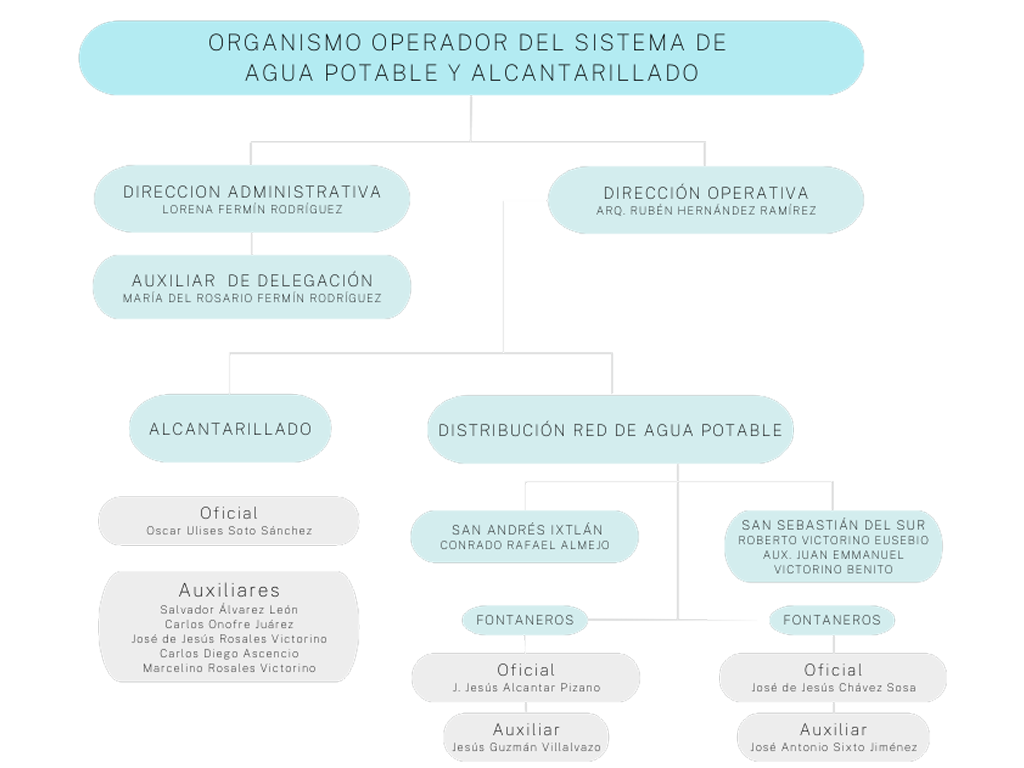 El Manantial, que abastece una parte el tanque de almacenamiento en la   localidad de San Andrés, se ubica en la sierra, cerca de la localidad de El Rodeo.En el municipio de Gómez Farías existen 3 pozos profundos que ayudan a abastecer el servicio de agua potable, 2 en Cabecera Municipal, 1 en colonia IPROVIPE, 2 en San Andrés Ixtlán, 1 en El Rodeo, 1 en San Nicolás, este último con problemas en tuberías de redes de distribución. En la cabecera municipal existe 1 tanques de almacenamiento principal y 1 en colonia IPROVIPE, en San Andrés Ixtlán 3 tanques de almacenamiento, en el Rodeo 3 tanques de almacenamiento, San Nicolás 1 tanque Elevado de almacenamiento y Cofradía 1 Tanque elevado de almacenamiento; todos se encuentran situados en puntos estratégicos para la distribución de la red, también se les brinda mantenimiento y limpieza constante en intervalos de 6 meses con el objetivo de ofrecer a la población un servicio de calidad.  De los 10 tanques de almacenamiento que hay en el municipio únicamente 7 de ellos están delimitados con malla perimetral. En la siguiente representación se muestra la distribución del Agua Potable a partir de su extracción hasta la red de distribución de Cabecera Municipal de Gómez Farías, su delegación y sus localidades.San Sebastián del SurTanque Cruz RojaSan Andrés IxtlánTanque La QuintaINDICADORES Y METASMantener el funcionamiento óptimo con responsabilidad y eficiencia del servicio de Agua Potable y Alcantarillado.Mejorar el uso y servicio de Agua Potable con responsabilidad sustentado en acciones concretas.Proveer de tomas a los usuarios que no cuenten con el servicio de Agua Potable y Alcantarillado.El sistema de Agua Potable trabajara para satisfacer ampliamente a los usuarios.CONCLUSIONQue la ciudadanía tenga un excelente servicio de agua potable, alcantarillado en buenas condiciones y no exista falta de agua, y la ciudadanía este conforme con los resultados para lo que se utilizan los ingresos que se pagan de agua potable, el departamento de agua potable y alcantarillado está comprometido a dar buen servicio a la ciudadanía y dar resultados del trabajo realizado se planea no exista ningún problema con los servicios de agua potable y alcantarillado, la ciudadanía pagara a tiempo porque tendrá servicio de calidad dando solución a los problemas que se presenten. OBJETIVOS PLAN DE DESARROLLO MUNICIPALOBJETIVOS PLAN DE DESARROLLO ESTATALOBJETIVOS DEL PLAN NACIONAL DE DESARROLLO Mantener el funcionamiento óptimo, la expansión y eficiencia de los servicios de Agua Potable y Alcantarillado en el Municipio de Gómez Farías con responsabilidad y sustentabilidad.Mejorar los sistemas de uso y abastecimiento de agua.Proveer un entorno adecuado para el desarrollo de una vida digna.AREANO. DE EMPELADOSSTATUS LABORALDIRECTORA DE AGUA POTABLE Y ALCANTARILLADO1CONFIANZADIR. OPERATIVO DE AGUA POTABLE YALCANTARILLADO1CONFIANZAAUX. CONSEJO DIRECTIVO DELEGACION SAN ANDRES1CONFIANZAFONTANEROS2CONFIANZAOPERADOR DE PLANTA TRATADORA2CONFIANZAMAESTRO OFICIAL DE ALCANTARILLADO1CONFIANZAAUXILIARES FONTANEROS Y ALCANTARILLADO7CONFIANZATOTAL16CABECERA MUNICIPALCABECERA MUNICIPALCABECERA MUNICIPALCABECERA MUNICIPALUBICACIÓNLITROS /SEGUNDOLITROS ANUAL1POZO No. 1 JOSÉ FERMIN ROSARIO21.56´780,240 2POZO No. 2 CALLE BELGICA, COLONIA CRUZ ROJA22.77´158, 672COLONIA IPROVIPECOLONIA IPROVIPECOLONIA IPROVIPECOLONIA IPROVIPE1POZO No. 1 IPROVIPE10.53´311, 280SAN ANDRÉS IXTLÁNSAN ANDRÉS IXTLÁNSAN ANDRÉS IXTLÁNSAN ANDRÉS IXTLÁN1POZO No. 1 PEDREGAL (COLORIN)4313´560, 4802POZO No. 2 FRENTE AL RASTRO6.31´986, 768EL RODEOEL RODEOEL RODEOEL RODEO1POZO No. 1 JUNTO AL RIO5.21´639,872EJIDO 1° DE FEBREROEJIDO 1° DE FEBREROEJIDO 1° DE FEBREROEJIDO 1° DE FEBRERO1POZO No. 1 4.81´513,728UBICACIONNOMBRECAPACIDADESTADO DE CONSERVACION1GÓMEZ FARÍASCRUZ ROJA500,000 litrosEN OPERACIÓN2GÓMEZ FARÍASLOMAS DEL PARAJE110,000 litrosEN OPERACIÓN3SAN ANDRES IXTLÁNFRENTE AL RASTRO450,000 litrosEN OPERACIÓN4SAN ANDRES IXTLÁNLAS TUBIAS100,000 litrosEN OPERACIÓN5SAN ANDRES IXTLÁNCALVARIO110,000 litrosEN OPERACIÓN6EL RODEOJUNTO AL TEMPLO100,000 litrosEN OPERACIÓN7EL RODEOPIE DEL CERRO 1110,000 litrosEN OPERACIÓN8EL RODEOPIE DEL CERRO 2160,000 litrosEN OPERACIÓN9SAN NICOLÁSTANQUE ELEVADOA UN COSTADO DE LA PRIMARIA7,000 litrosEN OPERACIÓN10COFRADIAJUNTO AL KIOSCO7,000 litrosEN OPERACIÓNLa CruzEnrique GonzalesManuel AltamiranoLópez VelardeJuana de AsbajeCarmen G. BasurtoJaime Torres BodetFernández de LizardiCruz RojaEl MiradorAlpinismoPriv. MiradorC. Roja de Alemania FederalVioleta Hdez.C. Roja de BélgicaC. Roja de NoruegaC. Roja AmericanaC. Roja de DinamarcaAlberto francoJürgen HeppeC. Roja de JapónJosé AponteVirginia Baeza De Álvarez del CastilloJardines del SaltoCarmen Hernández Andador GirasolAndador Los PinosGardeniasSilvano López CorreaMatamorosBugambiliasAndador JazmínSanta CeciliaSilvano López CorreaSanta CeciliaSan Sebastián C. S/NLomas de San SebastiánAndador del ValleArboledasLos PinosColinasCabañasMiradorLa CandelariaSanta CatalinaSanta ClaraSanta EduwigesSanta TeresitaSanta MónicaLa EsperanzaLa EsperanzaJosé Fermín RosarioPrivada MinaFrancisco Javier MinaPrivada MoctezumaPrivada del SolJavier MinaLa ReformaGonzales OrtegaMontenegroMiguel Blanco ZarcoManuel DobladoMelchor OcampoGuillermo PrietoIgnacio RamírezCentroPriv. Del SolAv. Las PrimaverasNicolás BravoMiradorXicoténcatlMoctezumaHidalgoZaragozaRamón CoronaJuárezLidia Jiménez SánchezRetiroMontenegroProgresoIturbide5 de mayoLeandro ValleJavier MinaCuauhtémocAbasoloAllendeRayónMatamorosMorelosLópez CotillaObregónVicente GuerreroRancho AlegreHidalgoPrimaveraColorínAv. Rancho AlegrePirulNogalMezquiteHuisilacateCamichínChirimoyosTanque Lomas del ParajeTanque Lomas del ParajeTanque Lomas del ParajeIPROVIPESan AndrésSan SebastiánSan JuanSan PedroSan PabloSan MateoSan IgnacioEl FresnoAlfredo ChávezPrimaveraSauceEncinoPinoPirulDuraznoRobleFresnoCirueloIzoteCedroNaranjoJacarandasCedro ManzanoParotaGranadoLaurelSan PedroProlongación HidalgoTalpitaCalles Sin NombreTanques ElevadosTanques ElevadosTanques ElevadosEjido 1° de FebreroEmiliano ZapataMorelosHidalgoLuis EcheverríaCofradía del RosarioCalle RealProfesor Carlos ArrieraFrancisco Villa Emiliano ZapataLázaro CárdenasLópez MateosFederico HerreraLuis EcheverríaÁvila CamachoEl RodeoEl RodeoEl RodeoCentroHidalgo (Zona Sur)Luis EcheverríaProlongación Hidalgo (Zona Sur)Loma 1Hidalgo (Centro)Placido PizanoLópez MateosProlongación López MateosGuadalupe Zuno (Centro)Loma 2Prolongación HidalgoHidalgo (Zona Norte)Guadalupe Zuno (Zona Norte)El CalvarioJavier MinaRamón CoronaMontenegroFrancisco I. MaderoJaime PelayoPbro. José Luis CasillasLas TubiasPedregalSan AntonioSan JoséCallejón Francisco. I MaderoLas TubiasTanque Frente al rastroTanque Frente al rastroTanque Frente al rastroCentroIturbideHidalgoZaragozaAllendeObregónGuerreroMorelosSimón Bolívar (Norte)La QuintaObregón (Oriente)Simón Bolívar (Sur)GolondrinaGaviotaCisneLa GuadalupeHumberto JaraPriv. Humberto JaraLópez MateosMarcelino García BarragánAyuntamientoBustamanteVenustiano Carranza (Norte)La EsperanzaJazmínGardeniaSan IsidroLázaro CárdenasPriv. De obregón2da. Privada de obregónEmiliano ZapataBenito JuárezFrancisco VillaProlongación ObregónEmperadores AztecaPriv. Vicente GuerreroSan FelipeAlemaniaArgentinaEspañaBulgariaMéxicoHolandaLibramientoRaúl ValdovinosJapónRomaItaliaBrasilSan AndrésSan AndrésSanta RitaSan JoséLa SoledadPro. ObregónSan IsidroLa MezcaleraPriv. La MezcaleraLa MezcaleraMagueySolidaridadBenito JuárezReformaEl VergelLaurelPriv. LaurelÁlamoOlivoAv. PrimaveraBarzónMariposaLimónSan JoséINDICADORES Y METASINDICADORES Y METASINDICADORES Y METASINDICADORES Y METASINDICADORES Y METASINDICADORES Y METASNombre del indicadorUnidad de medidaFuenteLínea base 
2018-2021Meta
2021-2024TendenciaCercos de tanques de almacenamiento y pozos.M²POA7 tanques10 tanquesAscendenteAmpliación de red de drenajeMetros linealesPOA0200AscendenteAmpliación de red de Agua PotableMetros linealesPOA0300Ascendente